Borgerlig vigsel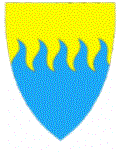 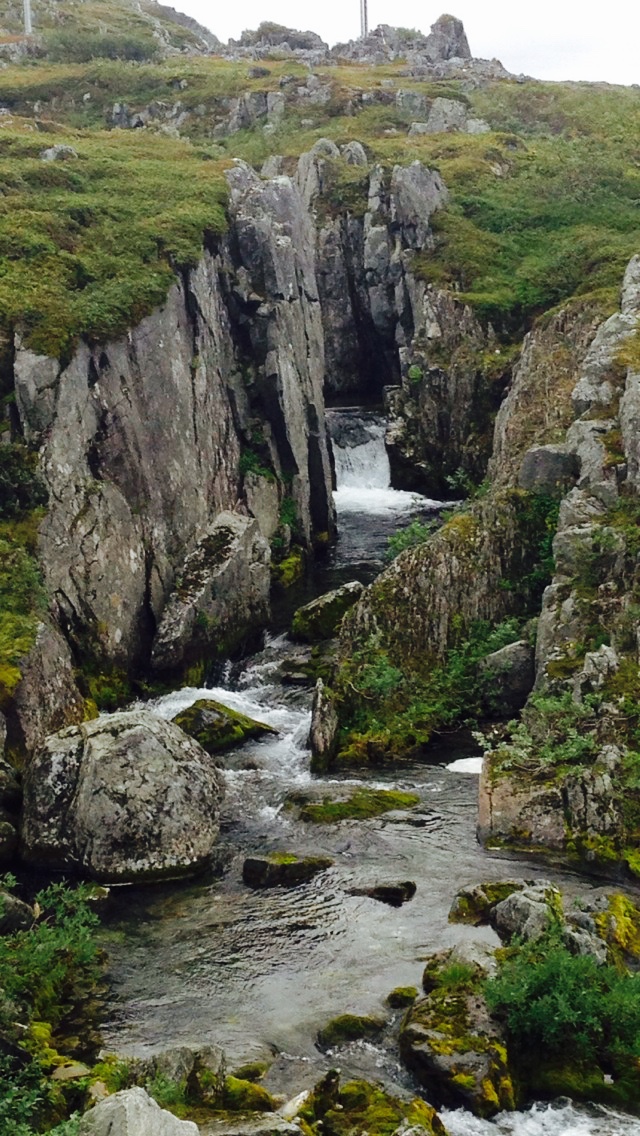 iBerlevåg kommuneBehandlet i kommunestyret 14. desember 2017Skjema må sendes folkeregisteretDet første som må gjøres er å sørge for at diverse egenerklæringer, forlovelseserklæringen og attester fylles ut. Skjemaene sendes folkeregisteret ved ditt lokale skattekontor. Folkeregisteret foretar så en prøving av om vilkårene for å inngå ekteskap er oppfylt.Lenke til folkeregisteret (Skatteetaten) med oversikt over skjemaOm vilkårene for å inngå ekteskap er innfridd, vil folkeregisteret utsende en prøvingsattest. Attesten er gyldig i fire måneder. Alle spørsmål knyttet til prøvingen må retts til folkeregisteret ved ditt regionale skattekontor. Ta kontakt med kommunenTidspunkt for vigsel kan avtales når kommunen har fått original prøvingsattest fra folkeregisteret. Denne kan dere enten sende den eller levere den til Berlevåg kommune.Hva koster det?Borgerlig vigsel er gratis.Hvor og når kan vi gifte oss?Dere kan gifte dere borgerlig i eget distrikt, i et annet distrikt i Norge, ved norske utenriksstasjoner som har vigselsrett eller for utenlandske myndigheter. I Berlevåg kommune foretas vigsel normalt i kommunestyresalen innenfor vanlig kontortid, men en har også åpnet opp for vigsler på lørdager.Hvordan foregår seremonien?Brudefolk, forlovere og gjester bør møte opp 10 – 15 minutter før avtalt tid for vigsel. Dere må vente utenfor kommunestyresalen til dere blir vist inn.Det skal være to vitner til stede under seremonien. Dette er vanligvis forloverne, men kan også være to andre myndige personer.Hvis en av dere er fremmedspråklig, må dere på forhånd avtale hvilket språk som kal brukes under seremonien. Vigselen kan skje på norsk eller engelsk. For andre spårk må dere selv sørge for kvalifisert folk.Seremonien varer i 10 – 15 minutter. Ordfører eller varaordfører står for vigselen. Dere blir vist inn i seremonirommet sammen med gjestene. Selve vigselen foregår ved at vigsleren leser en fast tekst for borgerlig vigsel. Deretter blir dere spurt om dere vil ha hverandre til ektefeller. Så erklærer vigsleren dere for rette ektefolk. Til slutt undertegner dere, vitnene og vigsleren vigselsprotokollen.Endelig vigselattest vil bli ettersendt av folkeregisteret. Hvis dere ønsker å utveksle ringer, må dere gi beskjed på forhånd, gjerne når dere bestiller tid for vigsel. Dere kan også gi beskjed til vigsleren før seremonien starter. Ringene settes på når vigsleren har erklært dere som rette ektefolk. Vigsleren sier fra når ringene kan utveksles.Dere kan gjerne ha musikk eller diktlesning under seremonien. Gi beskjed på forhånd om dette.Fotografering kan skje under og etter seremonien eller avtale med vigsleren.LenkerEkteskapsloven på www.lovdata.noTekst til vigselformularetKjære brudepar(Navn på brudeparet)Dere er kommet hit i dag for å bli viet til ektepar.Jeg vil minne dere om hvilken stor og viktig begivenhet det er når to mennesker velger å leve sammen i ekteskap. Ved å inngå ekteskap, lover dere hverandre samhold og støtte i alle livets forhold, både i medgang og i motgang.Men dere over hverandre mer:Ekteskapet innebærer at dere lover hverandre kjærlighet og troskap. Det å love hverandre kjærlighet for resten av livet, er det vanskeligste løfte vi kan gi et menneske. Det krever at dere setter dere høye mål for samlivet, og det krever deres oppriktige vilje til å strekke dere mot disse målene, i dag og i tiden som ligger foran. Det er dette dere lover hverandre her i dag.Ved å inngå ekteskap, blir dere en enhet, men dere fortsetter også å være to selvstendige og likestilte mennesker. Det er ingen motsetninger mellom kjærlighet og samhold på den ene siden, og frihet og selvstendighet på den andre. Kjærlighet er også å vise respekt for hverandre.Det er en rett jeg har, men også en plikt som er pålagt meg eller loven, å legge dere to nå alvorlig på hjertet at dere skal leve etter det løfte som dere gir hverandre her.Og nå:(Vigsleren sier til kvinnen i det heterofile paret/den yngste personen i det homofile eller lesbiske paret) Jeg spør deg først (det fulle navn på kvinnen eller den yngste personen) vil du ha (det fulle navnet på mannen eller den eldste personen i det homofile eller lesbiske paret), som står ved din side til din ektefelle?(Når kvinnen eller den yngste personen i det homofile eller lesbiske paret har svart ja, sier vigsleren til mannen eller den eldste personen i det homofile eller lesbiske paret).Så spør jeg deg, (navnet på mannen eller den eldste personen i det homofile eller det lesbiske paret), vil du ha (det fulle navnet på kvinnen eller den yngste personen i det homofile eller lesbiske paret), som står ved din side til din ektefelle?(Når mannen eller den eller den eldste i det homofile paret eller den lesbiske paret har sagt ja, sier vigsleren):Siden dere nå – i vitners nærvær – har lovet hverandre å leve sammen i ekteskap, erklærer jeg dere med dette for å være rette ektefolk.Vigseleren ønsker til lykke etter at vigselsprotokollen er undertegnet og ekteparet har fått vigselsattesten (endelig vigselsattest ettersendes av folkeregisteret).